
ประกาศจังหวัดชลบุรี
เรื่อง ประกาศผู้ชนะการเสนอราคา ซื้อวัสดุคอมพิวเตอร์ หมึกพิมพ์ จำนวน ๕ กล่อง โดยวิธีเฉพาะเจาะจง
--------------------------------------------------------------------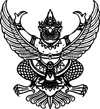                  ตามที่ จังหวัดชลบุรี โดยโรงพยาบาลพนัสนิคม ได้มีโครงการ ซื้อวัสดุคอมพิวเตอร์ หมึกพิมพ์
จำนวน ๕ กล่อง โดยวิธีเฉพาะเจาะจง  นั้น
               หมึกพิมพ์ จำนวน ๕ กล่อง ผู้ได้รับการคัดเลือก ได้แก่ บริษัท ลาภพูล จำกัด (ขายส่ง,ขายปลีก) 
โดยเสนอราคา เป็นเงินทั้งสิ้น ๑๔,๗๕๐.๐๐ บาท (หนึ่งหมื่นสี่พันเจ็ดร้อยห้าสิบบาทถ้วน) รวมภาษีมูลค่าเพิ่ม
และภาษีอื่น ค่าขนส่ง ค่าจดทะเบียน และค่าใช้จ่ายอื่นๆ ทั้งปวง
                                                                      ประกาศ ณ วันที่   ๑๑   มีนาคม  พ.ศ. ๒๕๖๗
                                                                                   (นางขนิษฐา เจริญขจรชัย)
                                                                              ผู้อำนวยการโรงพยาบาลพนัสนิคม
                                                                        ปฏิบัติราชการแทนผู้ว่าราชการจังหวัดชลบุรี